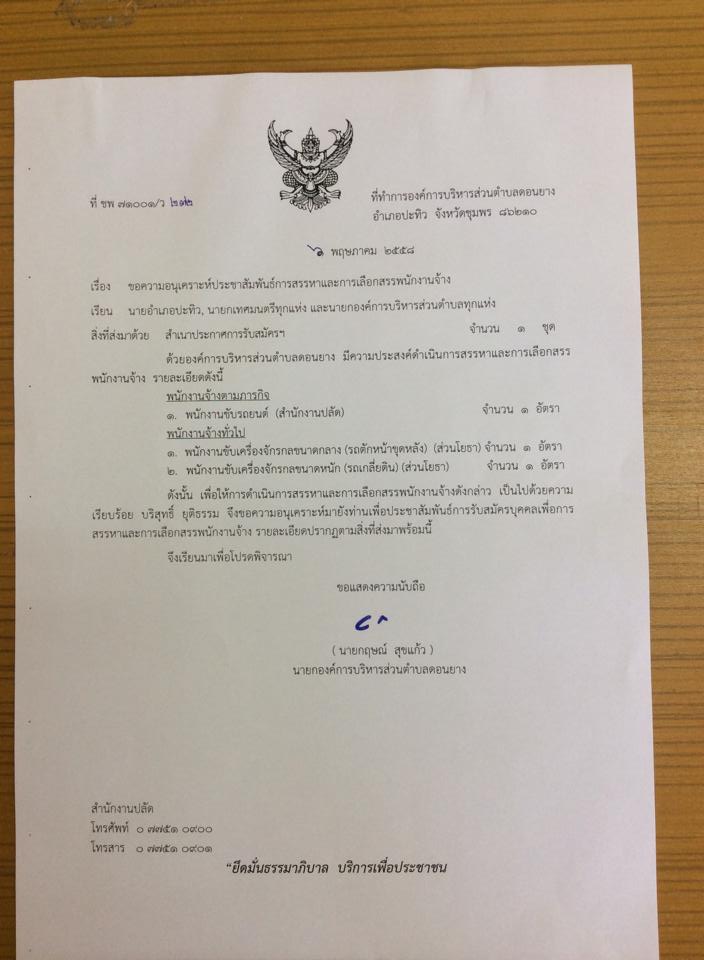 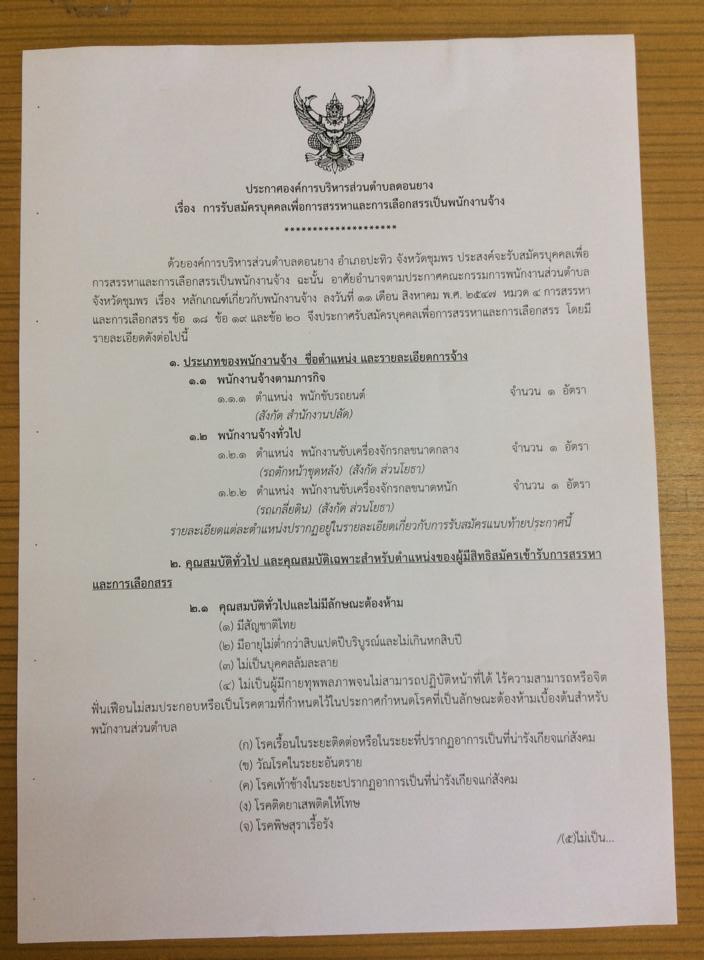 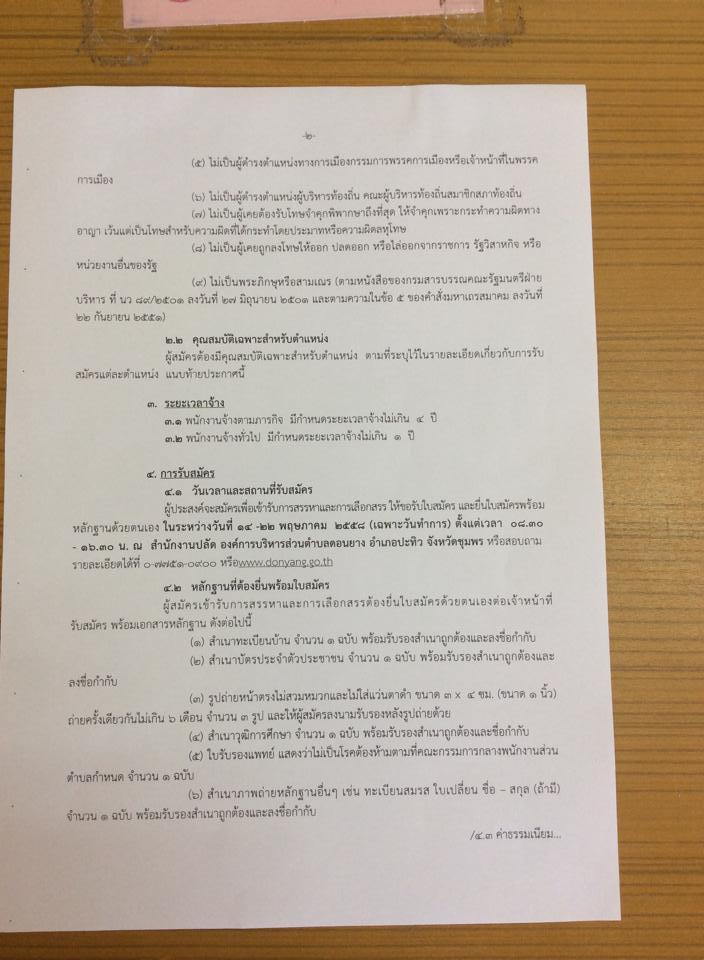 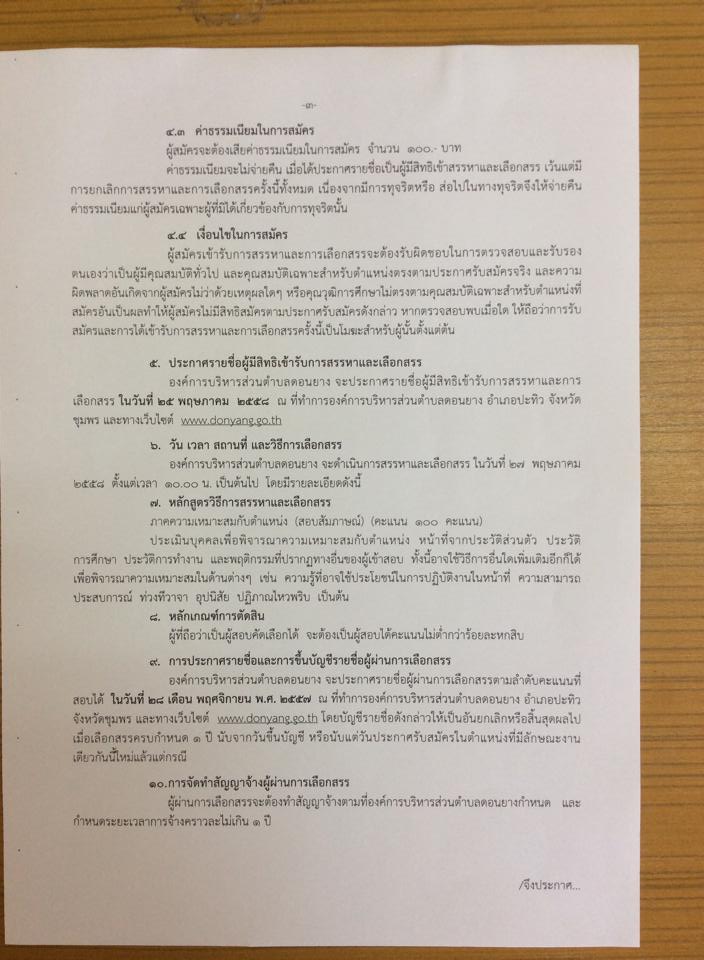 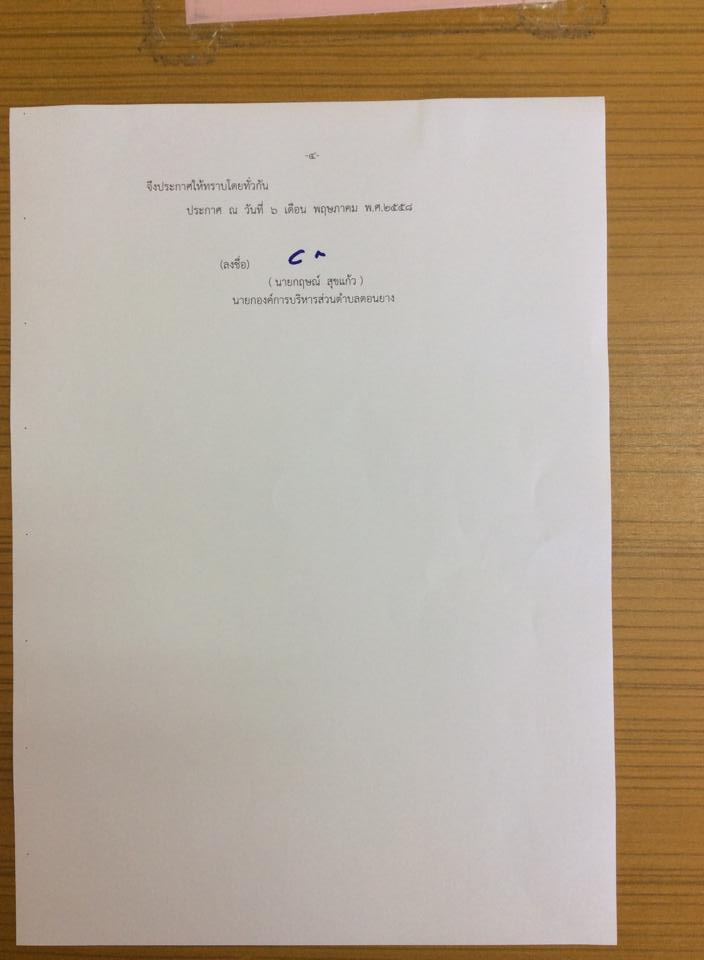 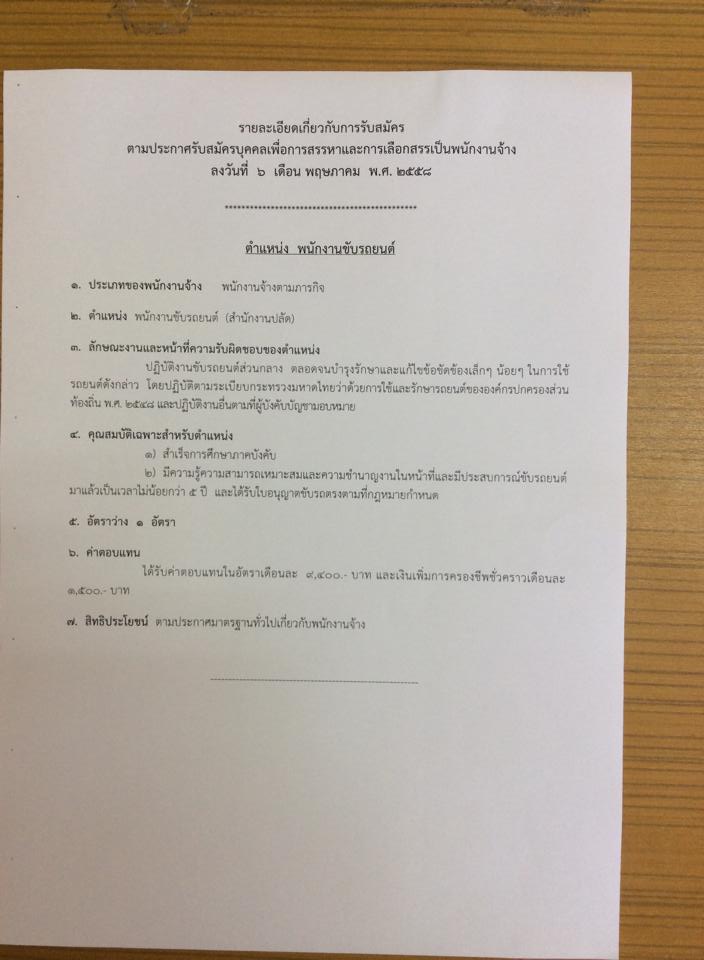 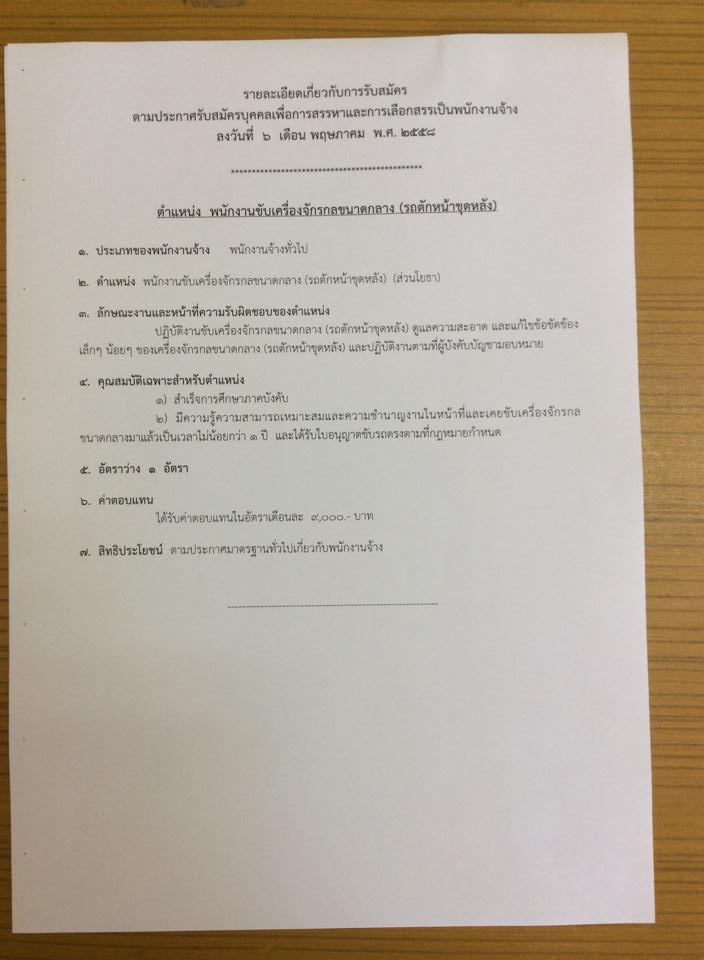 l,y8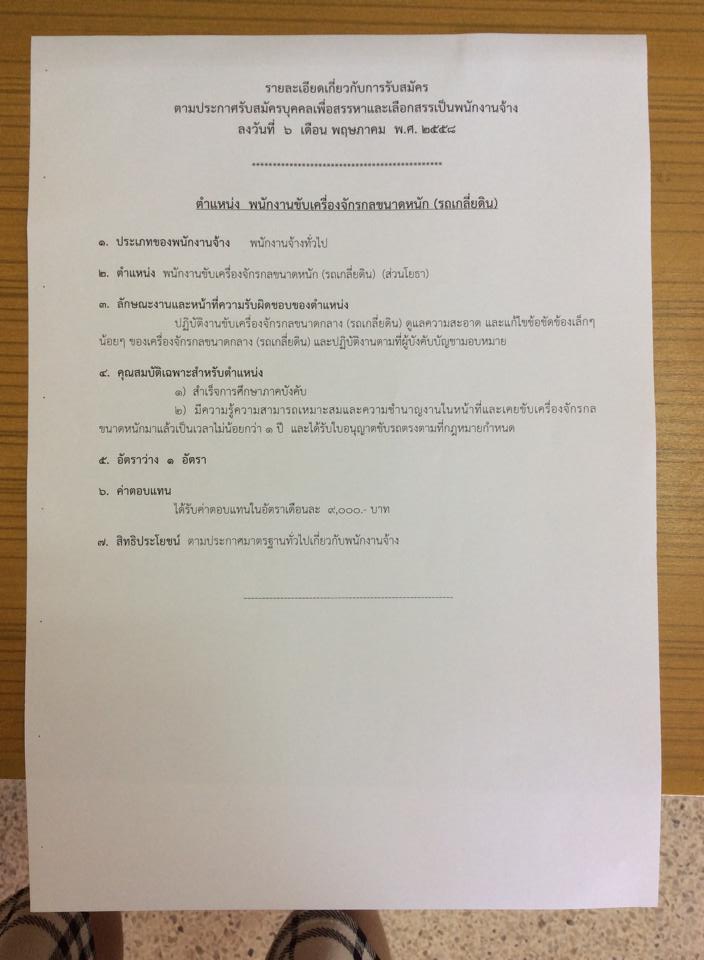 